                                                                                                                                                  ПРОЕКТ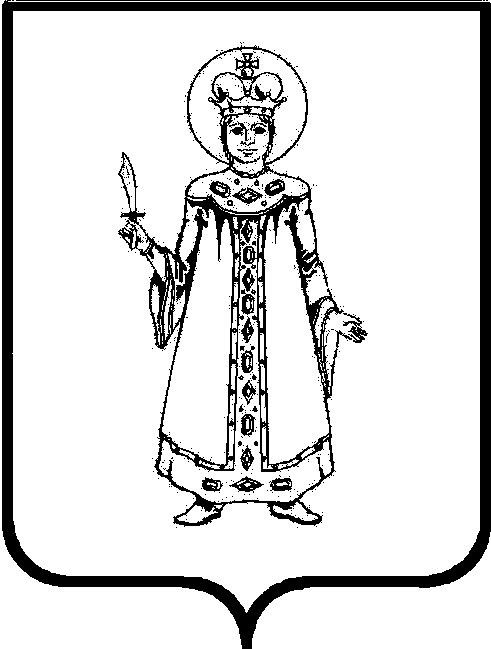 П О С Т А Н О В Л Е Н И ЕАДМИНИСТРАЦИИ СЛОБОДСКОГО СЕЛЬСКОГО ПОСЕЛЕНИЯ УГЛИЧСКОГО МУНИЦИПАЛЬНОГО РАЙОНА__. __. ____      № ___ Об утверждении муниципальной программы «Энергосбережение и повышение энергетической эффективности на территории Слободского сельского поселения на 2019-2020 годы»	В соответствии с требованиями  Федерального закона от 23.11.2009 №261-ФЗ «Об энергосбережении и о повышении энергетической эффективности и о внесении  изменений в отдельные законодательные акты Российской Федерации»,  Закона Ярославской области от 05.10.2011 №33-з «Об энергосбережении и о повышении энергетической эффективности в Ярославской области» в рамках региональной программы «Энергосбережение и повышение энергоэффективности в Ярославской области» на 2017 - 2020 годы, утвержденной постановлением Правительства  Ярославской области от 09.02.2017 №88-п, руководствуясь Уставом Слободского сельского поселения АДМИНИСТРАЦИЯ ПОСЕЛЕНИЯ ПОСТАНОВЛЯЕТ:1. Утвердить муниципальную программу  «Энергосбережение и повышение энергетической эффективности на территории Слободского сельского поселения на 2019-2020 годы» (Прилагается).2. Опубликовать настоящее постановление в «Информационном вестнике Слободского сельского поселения» и на сайте Слободского сельского поселения по адресу: http://слобода-адм.рф/.3. Контроль за исполнением настоящего постановления  оставляю за собой.4. Постановление вступает в силу с момента подписания. Глава Слободского сельского поселения                                    М.А. Аракчеева Приложение к постановлениюАдминистрации Слободского сельского поселенияот «__»__201_ № __МУНИЦИПАЛЬНАЯ ПРОГРАММА«Энергосбережение и повышение энергетической эффективности в Слободском  сельском поселении на 2019- 2020 годы»ПАСПОРТмуниципальной программы «Энергосбережение и повышение энергетической эффективности в Слободском сельском поселении» на 2019- 2020 годы»I.  Общая характеристика сферы реализации Программы, проблемы и прогноз ее развитияЭнергосбережение в жилищно-коммунальном и бюджетном секторе поселения является актуальным и необходимым условием нормального функционирования, так как повышение эффективности использования топливно-энергетических ресурсов (далее - ТЭР), при непрерывном росте цен на топливо и соответственно росте стоимости электрической и тепловой энергии позволяет добиться существенной экономии как ТЭР, так и финансовых ресурсов.Программа энергосбережения должна обеспечить снижение потребление ТЭР и воды за счет внедрения предлагаемых данной программой решений и мероприятий, и соответственно, перехода на экономичное и рациональное расходование ТЭР, при полном удовлетворении потребностей в количестве и качестве, превратить энергосбережение в решающий фактор функционирования поселения.II. Основные цели, задачи, сроки и этапы реализации Программы1. Основными целями и задачами настоящей Программы являются:- внедрение энергосберегающих проектов при максимальной эффективности и минимальных вложениях;- учет потребления топливно-энергетических ресурсов;- оснащение приборами учета потребления топливно-энергетических ресурсов;- создание на территории сельского поселения эффективной системы контроля за потреблением топливно-энергетических ресурсов.Программа «Энергосбережение и повышение энергетической эффективности в Слободском  сельском поселении  на 2019 - 2020 годы» реализуется в 2019 - 2020 годах без разделения на этапы, так как большинство мероприятий реализуется ежегодно с установленной периодичностью.III. Основные мероприятия ПрограммыРеализация комплекса мероприятий с целью повышения энергоэффективности предусматривает действия по следующим основным направлениям:1.  Поведенческое энергосбережение. Это укоренение у населения привычки к минимизации использования энергии, когда она им не нужна. Необходимо осознание положения, что энергосбережение – экономически выгодно. Достигается информационной поддержкой, методами пропаганды, обучением энергосбережению.2.  Энергосбережение в зданиях и сооружениях, улучшение их конструкций. Большая часть этих мер актуальна в части тепловой энергии, а также в экономии электроэнергии, используемой для термических целей и на освещение.3.  Энергосбережение и повышение энергетической эффективности в системе уличного освещения. Меры, направленные на установку энергосберегающих светильников в уличном освещении, позволят значительно сократить потребление электроэнергии.4. Создание системы контроля потребления энергоресурсов. На сегодняшний день сложились все предпосылки для организации надежной и экономичной системы  учета энергии. При этом целью установки счетчиков является не только экономия от разницы реальной и договорной величины энергетической нагрузки, но и налаживание приборного учета энергии для создания системы контроля потребления энергоресурсов на конкретном объекте.В основу такой системы контроля должен быть положен документ, регистрирующий энергоэффективность объекта — энергетический паспорт.  Главной мотивацией при введении энергетических паспортов на территории Слободского сельского поселения должно стать наведение порядка в системе  потребления энергоресурсов. Что приведет к оптимизации контроля тарифов на услуги энергоснабжающих организаций за счет получения достоверной информации.Перечень мероприятий и ресурсное обеспечение реализации мероприятий муниципальной программы представлены в Таблице 1 к настоящей Программе.Мероприятия по энергосбережению и повышениюэнергетической эффективности в муниципальных учрежденияхДля повышения энергоэффективности в муниципальных учреждениях предусматривается реализация следующих основных мероприятий:- проведение энергетических обследований, ведение энергетических паспортов  в муниципальных организациях;- установка и обеспечение соблюдения нормативов затрат топлива и энергии, лимитов потребления энергетических ресурсов;- обеспечение приборами учета коммунальных ресурсов и устройствами регулирования потребления тепловой энергии;- повышение тепловой защиты зданий, строений, сооружений при капитальном ремонте, утепление зданий, строений, сооружений;- формирование системы муниципальных нормативных правовых актов, стимулирующих энергосбережение;-автоматизирование  потребления тепловой энергии зданиями, строениями, сооружениями;- проведение гидравлической регулировки, автоматической/ручной балансировки распределительных систем отопления и стояков в зданиях, строениях, сооружениях;- повышение энергетической эффективности систем освещения зданий, строений, сооружений;- закупка энергопотребляющего оборудования высоких классов энергетической эффективности.Мероприятия по энергосбережению и повышениюэнергетической эффективности жилищного фондаМероприятия по повышению эффективности использования энергии в жилищном фонде:-проведение энергосберегающих мероприятий (проведение энергетических обследований, составление энергетических паспортов, обеспечение общедомовыми и поквартирными приборами учета коммунальных ресурсов и устройствами регулирования потребления тепловой энергии) при капитальном ремонте многоквартирных жилых домов.Для создания условий выполнения энергосберегающих мероприятий необходимо:- обеспечить в рамках муниципального заказа применение современных энергосберегающих технологий при проектировании, строительстве, реконструкции и капитальном ремонте объектов муниципального жилищного фонда;- сформировать систему муниципальных нормативных правовых актов, стимулирующих энергосбережение в жилищном фонде (в том числе при установлении нормативов потребления коммунальных ресурсов)- создать условия для обеспечения жилищного фонда муниципального образования приборами учета коммунальных ресурсов и устройствами регулирования потребления тепловой энергии;- обеспечить доступ населения муниципального образования к информации по энергосбережению.Мероприятия по энергосбережению и повышениюэнергетической эффективности систем коммунальной инфраструктурыОрганизационные мероприятия по энергосбережению и повышению энергетической эффективности системы коммунальной инфраструктуры Слободского  сельского поселения включают в себя:- проведение энергетического аудита;- мероприятия по выявлению бесхозяйных объектов недвижимого имущества, используемых для передачи энергетических ресурсов (включая газоснабжение, тепло - и электроснабжение), организации постановки в установленном порядке таких объектов на учет в качестве бесхозяйных объектов недвижимого имущества и затем признанию  права муниципальной собственности на такие бесхозяйные объекты недвижимого имущества;- мероприятия по организации управления бесхозяйными объектами недвижимого имущества, используемыми для передачи энергетических ресурсов, с момента выявления таких объектов, в том числе определению  источника компенсации возникающих при их эксплуатации нормативных потерь энергетических ресурсов (включая тепловую энергию, электрическую энергию), в частности за счет включения расходов на компенсацию данных потерь в тариф организации, управляющей такими объектами.Мероприятия по энергосбережению и повышениюэнергетической эффективности систем уличного освещенияМероприятия по повышению эффективности использования электрической энергии в системах уличного освещения:-  замена ламп в системе уличного освещения в Слободском сельском поселении на энергосберегающие;-  установка приборов учета в уличном освещении.IV. Ресурсное обеспечение ПрограммыОсновным источником финансирования Программы являются средства местного бюджета.Общий запланированный объем финансирования Программы составляет 267 тыс. рублей.V. Оценка социально-экономическойэффективности реализации ПрограммыВ соответствии с Федеральным законом от 23 ноября 2009 г. «Об энергосбережении и о повышении энергетической эффективности и о внесении изменений в отдельные законодательные акты Российской Федерации» бюджетное учреждение обязано обеспечить снижение в сопоставимых условиях объема потребленных им энергоресурсов ежегодно не менее чем на три процента.В ходе реализации Программы планируется достичь следующих результатов:- наличия: энергетических паспортов; топливно-энергетических балансов; актов энергетических обследований; установленных нормативов и лимитов энергопотребления;- сокращения удельных показателей энергоемкости и энергопотребления предприятий и организаций на территории муниципального образования.Повышение эффективности использования энергоресурсов будет происходить в том случае, если в каждой организации и каждом домохозяйстве будут проводиться мероприятия по энергосбережению.Для исключения негативных последствий реализации таких мероприятий все организационные, правовые и технические решения в этом направлении должны обеспечивать комфортные условия жизнедеятельности человека, повышение качества и уровня жизни населения, развитие экономики и социальной сферы на территории муниципального образования.Показателем экономической эффективности является достижение целевых показателей Программы, представленных в Таблице 2 к Программе.Организационное управление Программой и контроль за ее реализацией осуществляет администрация Слободского сельского поселения.VI. Анализ рисков реализации 
и описание мер управления рискамиВыделяются следующие группы рисков, которые могут возникнуть в ходе реализации Подпрограммы:1. Внешние финансово-экономические риски:- сокращение в ходе реализации Программы предусмотренных объемов бюджетных средств, что потребует внесения изменений в Программу, пересмотра целевых значений показателей и, возможно, отказа от реализации отдельных мероприятий и даже задач Программы;- потеря с течением времени значимости отдельных мероприятий;- длительный срок реализации Программы и, как следствие, возрастание неопределенности по мере ее реализации могут привести к необходимости значительных корректировок значений целевых показателей.2. Внешние законодательно-правовые риски:- изменения действующего законодательства Российской Федерации;- несовершенство законодательно-правовой базы, которое проявляется в ее неполноте, противоречивости и т. д.3. Внутренние риски:- неэффективность организации и управления процессом реализации мероприятий Программы;- низкая эффективность использования бюджетных средств.Меры управления внешними финансово-экономическими и законодательно-правовыми рисками:- проведение комплексного анализа внешней и внутренней среды исполнения Программы с дальнейшим пересмотром критериев оценки и отбора ее мероприятий. Совершенствование механизма реализации Программы исходя из изменений во внутренней и внешней среде;- оперативное реагирование и внесение изменений в Программу, нивелирующих или снижающих воздействие негативных факторов на выполнение целевых показателей.Меры управления внутренними рисками:- разработка и внедрение эффективной системы контроля реализации программных положений и мероприятий, а также эффективности использования бюджетных средств.Таблица 1 к Программе «Энергосбережение и повышение энергетической эффективности в Слободском  сельском поселении  на 2019-2020годы» Ресурсное обеспечение реализации Программы за счет средств бюджета Слободского сельского поселенияТаблица 2 к Программе «Энергосбережение и повышение энергетической эффективности в Слободском  сельском поселении  на 2019-2020годы»Перечень целевых показателей ПрограммыНаименование программы «Энергосбережение и повышение энергетической эффективности в Слободском сельском поселении на 2019- 2020 годы»Основание разработки Программы Федеральный закон от 01.01.2001 г. «Об энергосбережении и о повышении энергетической эффективности и о внесении изменений в отдельные законодательные акты Российской Федерации»;распоряжение Правительства РФ от 01.01.2001 г. «Об утверждении Плана мероприятий по энергосбережению и повышению энергетической эффективности в Российской Федерации, направленных на реализацию Федерального закона «Об энергосбережении и о повышении энергетической эффективности и о внесении изменений в отдельные законодательные акты Российской Федерации»;Приказ министерства экономического развития Российской Федерации от 01.01.2001 года №61 «Об утверждении примерного перечня мероприятий в области энергосбережения и повышения энергетической эффективности, который может быть использован в целях разработки региональных, муниципальных программ в области энергосбережения и повышения энергетической эффективности»Заказчик программы Администрация Слободского сельского поселения Разработчик программы Администрация Слободского сельского поселения Цели и задачи Программы Цель Программы - обеспечение рационального использования энергетических ресурсов за счет реализации мероприятий по энергосбережению и повышению энергетической эффективности.Задачи Программы:-реализация организационных мероприятий по энергосбережению и повышению энергетической эффективности;-оснащение приборами учета используемых энергетических ресурсов;- повышение эффективности системы теплоснабжения;-повышение эффективности системы электроснабжения;-повышение эффективности системы водоснабжения и водоотведения;-уменьшение потребления энергии и связанных с этим затрат по муниципальным контрактам;-замена осветительных приборов на энергосберегающие в бюджетных учреждениях и системах уличного освещения.Сроки и этапы реализации Программы 2019-2020 годы без разделения на этапы Объемы и источники финансирования программных мероприятий Общий объем финансирования Программы составит 267  тыс. руб.:2019 год – 131,0 тыс. рублей2020 год – 136,0 тыс. рублей* сумма подлежит уточнению при формировании бюджета на очередной финансовый год, а также корректировке с учетом затрат, и инфляционных поправок.Ожидаемые конечные результаты реализации Программы - снижение нагрузки по оплате энергоносителей на местный бюджет;-обеспечение полного учета потребления энергетических ресурсов;- снижение удельных показателей энергопотребления;-наличие актов энергетических обследований и энергетических паспортов;-повышение эффективности и надежности систем уличного освещения;Система организации контроля за исполнением Программы Администрация Слободского сельского поселения №п/пМероприятияОтветственный исполнительРасходы ( тыс. руб. ) по годамРасходы ( тыс. руб. ) по годам№п/пМероприятияОтветственный исполнитель201920201Проведение энергетических обследований зданий и сооружений бюджетных организацийАдминистрация Слободского сельского поселенияНе требуетНе требует2Замена ламп накаливания в бюджетных организациях на энергосберегающие (люминесцентные, светодиодные)Руководители учреждений1,01,03Ремонт зданий и сооружений по энергосберегающим проектам в бюджетных организациях (установка стеклопакетов; утепление кровли и стен; замена дверей; ремонт отопительной системы, включая ежегодную промывку и опрессовку)Руководители учреждений30,035,04Установка групп учета и энергосберегающих светильников в уличном освещенииАдминистрация поселения100,0100,05Организация пропаганды в сфере энергосбереженияАдминистрация поселенияНе требуетНе требуетИтого131,0136,0№п/пПоказательЕд.измеренияЗначение показателейЗначение показателей1.Объем потребления электрической энергииТыс.кВтч201920201.Объем потребления электрической энергииТыс.кВтч2652652.Объем потребления топлива Тыс.Руб.250120